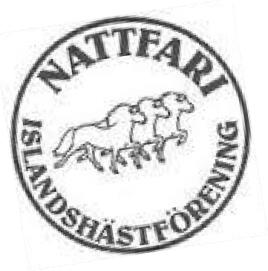 Förslag till Föredragningslista tillNattfaris årsmöte 2022: Punkter som skall vara med på den slutgiltiga föredragningslistan:Arvoden:   Styrelsemedlemmarnas, samt revisorernas arvoden under 2022. Reseersättning till möten.Sponsring:  Till de ryttare som deltar i ett SM.     Ungdomssponsringen, till valfri träning, kurs eller tävling under 2022.Investeringar inför 2022:Övergång till Kappi på våra tävlingar. Kräver lite investeringar som behöver diskuteras och godkännas.Stadgar:Stadgarna behöver ändras på vissa punkter för att de skall fungera för Nattfari i praktiken.Ev inkomna motioner från medlemmar:Inga inkomna ännu